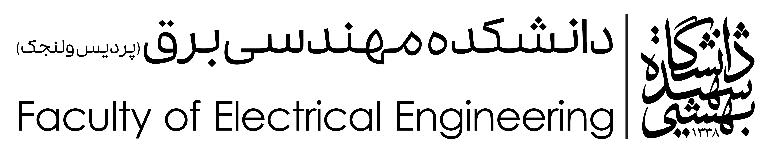                                                                                                       بسمه تعالی                             زمان نصب در تابلوی اعلانات:عنوان رساله:دانشجو:استاد راهنما:چکیده:زمان برگزاری:مکان برگزاری: